EFFECT OF EXOTIC BLOOD PERCENTAGE ON PRODUCTIVITY AND ENVIRONMENTAL ADAPTABILITY OF DAIRY COW – A SELECTED FARM STUDY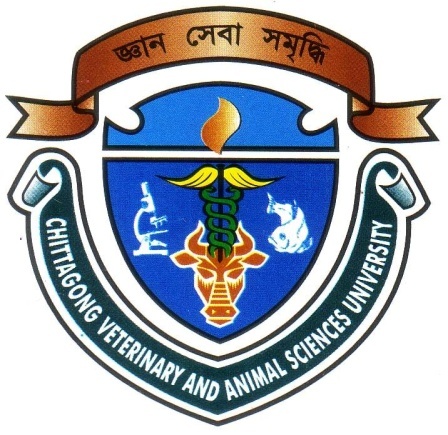 A Production Report SubmittedByIntern ID: F-55Roll No: 10/34Registration No: 00512The Production report submitted in the partial fulfillment of the requirements for the Degree of Doctor of Veterinary Medicine (DVM)Chittagong Veterinary and Animal Sciences UniversityKhulshi, Chittagong-4225, Bangladesh	November, 2016 EFFECT OF EXOTIC BLOOD PERCENTAGE ON PRODUCTIVITY AND ENVIRONMENTAL ADAPTABILITY OF DAIRY COW – A SELECTED FARM STUDYA Production Report SubmittedByIntern ID: F-55Roll No: 10/34Registration No: 00512Approved as to style and content byC